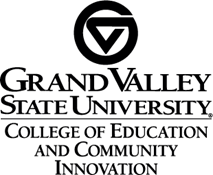 CECI Undergraduate Advising Center- Peer Mentor ProgramThe peer mentor program is designed to provide leadership for participants in the College of Education and Community Innovation with the following programs: Hospitality and Tourism Management, Social Work, Legal Studies, Public, Non-profit, and Health Administration, and Criminal Justice assist in supporting new GVSU students (First-Year and Transfer Students) as they navigate Grand Valley and learn about their major. In addition, the program’s primary goal is to retain new students by providing a sense of community, professional development, and preparation for post-graduation. Required Qualifications:Have declared their major (HTM, SW, PNHA, LS, or CJ) for at least 1 yearDemonstrate knowledge of campus and community resourcesDemonstrate knowledge of major courses and programsCumulative GPA of 2.50 or higherExcellent oral and written communication skills Responsibilities Mentor first-year undergraduate students throughout the Winter 2022 semesterRefer students to appropriate university resourcesRefer students to CECI advisors for academic planningMeet with mentees 1-2 times a monthProvide regular written documentation of interaction with menteesRegularly attend CECI Advising EventsConnect with your supervisor at least 1 time a month throughout the Winter 2022 SemesterApplication RequirementApply on our website Attach your resumeProvide 2 Professional References Deadline: November 20th  Compensation:This program will be piloted for the Winter 2022 semester. All mentors will be thanked with a gift valued at $100 and additional prizes each semester.  If you have any questions about the application process; please contact Elizabeth Clark at s_clarke7@gvsu.edu 